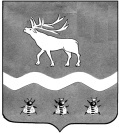 Межведомственная комиссия по охране труда в ЯКОВЛЕВСКОМ МУНИЦИПАЛЬНОМ РАЙОНЕ692361, с. Яковлевка, пер. Почтовый, 7, т./ф. (42371) 91620 Р Е Ш Е Н И Еот «16» сентября 2019 года   11.00       Заслушав и рассмотрев информацию главного специалиста по государственному управлению охраной труда Администрации Яковлевского муниципального района  О.А. Абраменок «Об обеспечении требований безопасности предприятиями коммунального хозяйства Яковлевского муниципального района при выполнении работ в водопроводных и канализационных колодцах», межведомственная комиссия  по охране труда в Яковлевском муниципальном районеРЕШИЛА:      1.Информацию принять к сведению и разместить на сайте Администрации Яковлевского муниципального района.      2., Рекомендовать руководителям предприятий жилищно-коммунального хозяйства Яковлевского муниципального района:       2.1. Обеспечить строгий контроль по соблюдению техники безопасности работниками ЖКХ;срок исполнения постоянно;        2.2. Соблюдать правила техники безопасности при производстве работ по ремонту подземных коммуникаций (ограждение места производства работ, установка предупреждающих знаков, освещение опасных участков в ночное время, своевременная засыпка котлованов);срок исполнения постоянно;       2.3. Обеспечивать постоянный контроль за содержанием в закрытом состоянии люков смотровых колодцев водопровода, канализации, тепловых сетей;срок исполнения постоянно;        2.4. Разработать  инструкцию по охране труда при работах в колодцах (водяных и канализационных). (ООО «Водоканал-сервис»,  Спасский филиал КГУП «Примтеплоэнерго» тепловой район «Анучинский» производственный участок «Яковлевский», ООО УК «Мастер»);срок исполнения до 01 ноября 2019 года;        2.5. Обеспечить средствами защиты и системы спасения при проведении работ в водопроводных, канализационных и замкнутых пространствах.срок исполнения постоянно;       3. Рекомендовать главному специалисту по государственному управлению охраной труда Администрации Яковлевского муниципального района О.А. Абраменок:         3.1. Довести до руководителей  предприятий  коммунального хозяйства Яковлевского муниципального района памятку при работе в емкостных сооружениях (водопроводные и канализационные колодцы, камеры и резервуары).        3.2. Оказывать методическую помощь руководителям коммунального хозяйства Яковлевского муниципального района в разработке   инструкций по охране труда при работах в колодцах (водяных и канализационных).                                                       срок исполнения по мере обращения.Заместитель председателя межведомственнойкомиссии  по охране труда в Яковлевском районе,заместитель главы Администрации Яковлевского муниципального района                                 С.В.Лисицкий                          Об обеспечении требований безопасности предприятиями коммунального хозяйства Яковлевского муниципального района при выполнении работ в водопроводных и канализационных колодцах.